ĐẠI HỌC NGOẠI NGỮ- ĐẠI HỌC QUỐC GIA HÀ NỘI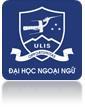 KHOA NGÔN NGỮ VÀ VĂN HÓA CÁC NƯỚC NÓI TIẾNG ANHLÝ LỊCH KHOA HỌCTrình độ chuyên môn: Thạc sỹ Lĩnh vực nghiêncứu: Ngôn ngữHọc Các công trình đã xuất bản: HỒ SƠ CÁ NHÂNHọ và tên: Nguyễn Hương  GiangHọ và tên: Nguyễn Hương  GiangChức vụ: Giảng viênTổ bộ môn: Văn học- Giao thoa văn hóaEmail: vothanhphuoc99@yahoo.comEmail: vothanhphuoc99@yahoo.comSTTTên công trìnhTên nhà xuất bản/ tạp chíThời gian xuấtđăngbản4.  Các công trình tham gia hội thảo trong và ngoài nước4.  Các công trình tham gia hội thảo trong và ngoài nước4.  Các công trình tham gia hội thảo trong và ngoài nước4.  Các công trình tham gia hội thảo trong và ngoài nướcSTTTên đề tàiTên hội thảoTên hội thảoThời gian, địa điểmThời gian, địa điểm5.  Khóa luận tốt nghiệp đã hướng dẫn5.  Khóa luận tốt nghiệp đã hướng dẫn5.  Khóa luận tốt nghiệp đã hướng dẫn5.  Khóa luận tốt nghiệp đã hướng dẫnSTTTên đề tàiTên đề tàiThời gianThời gianThời gian1The use of puns to create  humor in the sitcom “ Friends “The use of puns to create  humor in the sitcom “ Friends “2014-20152014-20152014-20152The use of antonyms in English songsThe use of antonyms in English songs2014 - 20152014 - 20152014 - 20152014 - 20152014 - 2015  3The use of  unreal past tense by grade 11 students at Tran Nhan Tong school 2014 - 2015